REGULAMIN OGÓLNOPOLSKIEGO KONKURSU GRAFICZNEGO
 „PO CO WOLNOŚĆ?”& 1 
ORGANIZATOROgólnopolski konkurs graficzny „PO CO WOLNOŚĆ?” zwany dalej „Konkursem”, organizowany jest przez: Centrum Kultury AGORA, z siedzibą przy ulicy Serbskiej 5a, 51-111 Wrocław, tel.: 71-325 14 84, sekretariat@ckagora.pl,  www.ckagora.pl,  wpisane do rejestru instytucji kultury Gminy Wrocław pod numerem RIK 1/92, zwane dalej „Organizatorem”. Konkurs prowadzony jest w ramach projektu „11/11 – WOLNOŚĆ, KOCHAM I ROZUMIEM”& 2
CEL KONKURSUWyłonienie 3 laureatów, których prace będą najlepsze pod względem walorów artystycznych i merytorycznych;Popularyzowanie sztuk wizualnych wśród dorosłych i młodzieży;Rozwijanie wrażliwości, wyobraźni i umiejętności twórczych a także kształcenie umiejętności wyrażania w pracy graficznej swoich przemyśleń na temat związany z hasłem konkursu;Produkcja wystawy w ramach organizowanego przez CK Agora projektu "11/11 WOLNOŚĆ, KOCHAM I ROZUMIEM"  w dniu 11 listopada 2018 r.& 3
TEMATYKA PRAC KONKURSOWYCHTematyka prac konkursowych w  interpretacji  artystycznej ma nawiązywać do: współczesnego kontekstu i znaczenia pojęć: wolność, niepodległość, ojczyzna, demokracja czy patriotyzm. Czekamy na projekty nieszablonowe, które kładą nacisk na uniwersalizm treści.
§ 4WARUNKI UCZESTNICTWAW konkursie mogą brać udział osoby, które ukończyły 16 rok życia, zarówno amatorzy jak i profesjonaliści.Warunkiem udziału w konkursie jest nadesłanie pracy konkursowej w terminie i formie określonej niniejszym regulaminem, z dołączoną kartą zgłoszeniową wraz z  podpisaną zgodą na wykorzystanie prac i publikację na licencji Creative Commons/Uznanie autorstwa 3.0. oraz zgodą na przetwarzanie danych osobowych. Każdy uczestnik konkursu może zgłosić maksymalnie do 3 prac  (mogą to być zarówno prace pojedyncze lub cykle prac).Przedmiotem konkursu są prace graficzne wykonane dowolną techniką.W konkursie nie mogą brać udziału pracownicy Organizatora oraz członkowie jury, a także członkowie ich najbliższych rodzin. § 5TERMIN, MIEJSCE NADSYŁANIA PRAC KONKURSOWYCH, WYMAGANIA TECHNICZNEPrace konkursowe, powinny być przesłane  lub dostarczona do siedziby Organizatora do 29 października 2018 r.  Prace należy wykonać ręcznie lub korzystając z technik komputerowych.W przypadku pracy wykonanej techniką komputerową należy przesłać jej wydruk w formacie papierowym min. 50 x 70cm.  Ze względu na produkcję wystawy preferowane będą wydruki w formacie 100 x 70cm. Dopuszcza się również wydruki wielkoformatowe oraz jej zapis w formie elektronicznej wykonany w pliku graficznym (np.: jpg) w rozdzielczości minimum 300dpi. Pracę wraz z jej zapisem elektronicznym należy składać w estetycznej formie oznaczonej imieniem i nazwiskiem oraz hasłem „PO CO WOLNOŚĆ?”.Do prac należy dołączyć kartę zgłoszenia oraz zgodą na przetwarzanie danych osobowych.O dotrzymaniu terminu decyduje data wpływu pracy na adres  Organizatora konkursu.Koszty dostarczenia prac pokrywa sam uczestnik. Co do zasady, nadesłane prace przechodzą na własność Organizatora. Jednakże wychodząc naprzeciw prośbom autorów biorących udział we wcześniejszych edycjach konkursu,  Organizator wyraża zgodę na osobisty odbiór pracy w formie papierowej po zakończeniu wystawy do dnia 4 stycznia 2019, jednak nie ponosi odpowiedzialności za ewentualne jej uszkodzenia przy montaży lub demontażu wystawy. W przypadku nieodebrania pracy po wyżej podanym terminie przechodzi ona na własność Organizatora.Każdy z uczestników może przedstawić do konkursu pracę wyłącznie swego autorstwa. Przekazanie prac do udziału w konkursie traktowane jest jako równoczesne oświadczenie, że projekt nie narusza praw osób trzecich, w szczególności nie narusza ich majątkowych i osobistych praw autorskich. Za ewentualne roszczenia wynikające z praw autorskich projektu odpowiada osoba zgłaszająca projekt.Prace nie spełniające wymogów określonych w niniejszym Regulaminie podlegają odrzuceniu. Odrzuceniu podlegają również prace, w których Organizator stwierdzi inne nieprawidłowości, w szczególności polegające na naruszeniu praw autorskich osób trzecich. Nadesłanie pracy konkursowej jest równoznaczne z oświadczeniem uczestnika konkursu, iż akceptuje wszystkie warunki niniejszego Regulamin.§ 6
 KRYTERIA OCENY PRAC KONKURSOWYCH
           Prace oceniane będą zgodnie z następującymi kryteriami:zgodność z tematem konkursu, siła przekazu, pomysłowośćwalory artystyczne: oryginalność ujęcia, estetyka, forma§ 7
ROZSTRZYGNIĘCIE KONKURSUOceny nadesłanych prac dokona jury powołane spośród wrocławskich artystów i pracowników merytorycznych Organizatora.Do  5 listopada 2018  jury wybierze najlepsze prace, z których powstanie wystawa prezentowana podczas organizowanego przez CK Agora projektu "11/11 WOLNOŚĆ, KOCHAM I ROZUMIEM"  w dniu 11.11.2018r. Do  6 listopada 2018 r. laureaci konkursu otrzymają powiadomienie drogą telefoniczną lub e-mailową o wygranej i zaproszeniu na wernisaż wystawy.§ 8
NAGRODYLaureaci konkursu otrzymają nagrody finansowe w wysokości 1500 zł- 1miejsce / 1000 zł - 2 miejsce / 500 zł - 3 miejsce.Kwoty nagród podlegają opodatkowaniu na ogólnych zasadach.Nagrody pieniężne zostaną przekazane laureatom przelewem na wskazane przez laureata osobiste konto bankowe w terminie do 15 listopada 2018r.Wybrane przez jury prace znajdą się na wystawie prezentowanej podczas organizowanego przez CK Agora projektu "11/11 WOLNOŚĆ, KOCHAM I ROZUMIEM"  w dniu 11.11.2018r.Jury zastrzega sobie prawo innego podziału nagród,  z nieprzyznaniem nagrody głównej włącznie, jeżeli treści nadesłanych prac będą reprezentowały niesatysfakcjonujący dla jury poziom.Protokół z posiedzenia jury zostanie zamieszczony na stronie internetowej Centrum Kultury AGORA w terminie do 6 listopada.

§ 9POSTANOWIENIA KOŃCOWEZ chwilą przesłania prac uczestnicy udzielają Organizatorowi konkursu nieodpłatnej licencji na wykorzystanie nadesłanych prac (w całości lub fragmentach)  bez ograniczeń terytorialnych oraz czasowych na następujących polach eksploatacji:rozpowszechnianie w formie wystawy, a także  publikacji multimedialnej, na potrzeby reklamy projektu "11/11 WOLNOŚĆ KOCHAM I ROZUMIEM" i działalności statutowej Organizatora,publikacja w mediach tradycyjnych i internetowych, na profilu FB oraz strony domowej CK AGORA oraz partnerów i patronów medialnych projektu, na potrzeby reklamy projektu "11/ WOLNOŚĆ KOCHAM I ROZUMIEM"  i działalności statutowej Organizatora, utrwalanie i zwielokrotnienie dowolną techniką, rozpowszechnianie i publiczne prezentowanie w materiałach audiowizualnych, (m.in., reportażu video, dokumentującym projekt), fotograficznych i internetowych, materiałach poligraficznych, stanowiących materiały promocyjne, informacyjne i reklamowe oraz związanych z projektem „11/11 WOLNOŚĆ KOCHAM I ROZUMIEM" i działalnością statutową  Organizatora,wprowadzenie do pamięci komputera oraz sieci multimedialnych.Wybrane prace biorące udział w Konkursie oraz w wystawie zostaną udostępnione na licencji Creative Commons Uznanie autorstwa Polska 3.0 - z możliwością dowolnego wykorzystywania w celach niekomercyjnych, pod warunkiem wpisania imienia i nazwiska Autora oraz informacji o licencji. Udział w konkursie równoznaczny jest z oświadczeniem Autora o udzieleniu zgody Organizatorowi Konkursu na udostępnienie prac na licencji: Creative Commons Uznanie autorstwa Polska 3.0. Szczegółowe informacje o tej licencji są dostępne na stronie http://creativecommons.org/licenses/by/3.0/pl/Organizator, w razie potrzeby, w szczególności w razie wystąpienia przeszkód z przyczyn od niego niezależnych, zastrzega sobie prawo do ewentualnej zmiany postanowień Regulaminu, w tym zmiany terminów, jakich przeprowadzany jest konkurs. Równocześnie Organizator zobowiązuje się do powiadomienia Uczestników o wszelkich dokonanych zmianach z odpowiednim wyprzedzeniem, poprzez ogłoszenie dokonane na stronie internetowej Organizatora.Szczegółowych informacji udziela – Anna Borowska, CK AGORA – Tel. 71  325-14-83 wew. 106, e-mail: anna.borowska@ckagora.pl
Centrum Kultury AGORA / Ul. Serbska 5a / 51-111 Wrocław / www.ckagora.pl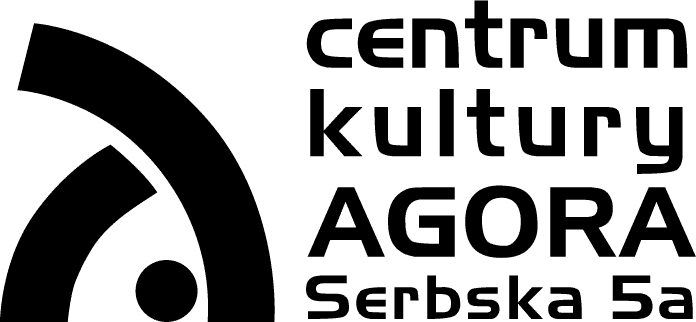 